Приложение 3к приказу Комитета по делам образования города Челябинскаот _12.10.2020_  № _1886-у_Навигатор для обучающихся 8 – 11-х классов 
V Форума «Новое поколение выбирает!»МероприятиеМероприятиеАнонс мероприятияСрокРазмещениеСсылка на Навигатор (Образовательный портал города Челябинска, официальные сайты образовательных организаций)https://sites.google.com/view/74check-list/%D0%B3%D0%BB%D0%B0%D0%B2%D0%BD%D0%B0%D1%8F-%D1%81%D1%82%D1%80%D0%B0%D0%BD%D0%B8%D1%86%D0%B0 Ссылка на Навигатор (Образовательный портал города Челябинска, официальные сайты образовательных организаций)https://sites.google.com/view/74check-list/%D0%B3%D0%BB%D0%B0%D0%B2%D0%BD%D0%B0%D1%8F-%D1%81%D1%82%D1%80%D0%B0%D0%BD%D0%B8%D1%86%D0%B0 Ссылка на Навигатор (Образовательный портал города Челябинска, официальные сайты образовательных организаций)https://sites.google.com/view/74check-list/%D0%B3%D0%BB%D0%B0%D0%B2%D0%BD%D0%B0%D1%8F-%D1%81%D1%82%D1%80%D0%B0%D0%BD%D0%B8%D1%86%D0%B0 Ссылка на Навигатор (Образовательный портал города Челябинска, официальные сайты образовательных организаций)https://sites.google.com/view/74check-list/%D0%B3%D0%BB%D0%B0%D0%B2%D0%BD%D0%B0%D1%8F-%D1%81%D1%82%D1%80%D0%B0%D0%BD%D0%B8%D1%86%D0%B0 Ссылка на Навигатор (Образовательный портал города Челябинска, официальные сайты образовательных организаций)https://sites.google.com/view/74check-list/%D0%B3%D0%BB%D0%B0%D0%B2%D0%BD%D0%B0%D1%8F-%D1%81%D1%82%D1%80%D0%B0%D0%BD%D0%B8%D1%86%D0%B0 Установочная сессия челябинского научного общества учащихся «Я намечаю путь к открытию»Встреча юных исследователей с учеными вузов как один из этапов старта в науку. Встреча юных исследователей с учеными вузов как один из этапов старта в науку. 16.10.2020в 15:00Прямая трансляция на YouTube-канале информационно-образовательного проекта «PROнас: школьный медиахолдинг»https://www.youtube.com/watch?v=r29YcmV-iho Старт V Форума«Новое поколение выбирает!»Видеозапись для обучающихся, классных руководителей, родителей (законных представителей), состоящая из нескольких информационно-познавательных блоков, информирующая участников о Форуме и мероприятиях, позволяющих помочь каждому, на пути профессионального самоопределения. Видеозапись для обучающихся, классных руководителей, родителей (законных представителей), состоящая из нескольких информационно-познавательных блоков, информирующая участников о Форуме и мероприятиях, позволяющих помочь каждому, на пути профессионального самоопределения. 19.10.2020Информационно-образовательный проект «PROнас: школьный медиахолдинг»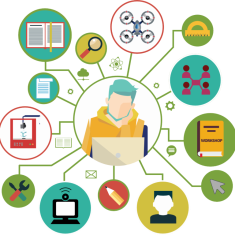 Ученическая конференция «Твой выбор – твоё будущее!»отчет инициативных групп о реализации городских социально значимых проектов в 2019/2020 учебном году;представление Городского совета координаторов инициативных групп 2020/2021 учебного года;презентация инициативными группами городских социально значимых проектов 2020/2021 учебного года;торжественная церемония принятия клятвы Юного Главы Города и передача символовотчет инициативных групп о реализации городских социально значимых проектов в 2019/2020 учебном году;представление Городского совета координаторов инициативных групп 2020/2021 учебного года;презентация инициативными группами городских социально значимых проектов 2020/2021 учебного года;торжественная церемония принятия клятвы Юного Главы Города и передача символов28.10.2020 в 14-00- Прямая трансляция на YouTube-канале информационно-образовательного проекта «PROнас: школьный медиахолдинг»(www.ПРОнас.онлайн)- Видеоконференц-связь (интернет-платформа «ZOOM»)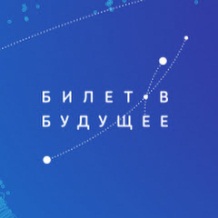 Проект «Билет в будущее»Билет в будущее – это проект ранней профессиональной ориентации школьников 6−11-х классов. Мы не выбираем профессию, а учим, как выбирать. В современном мире профессии очень быстро меняются, появляются новые. Для выбора профессии в меняющемся мире мало знать, какие профессии существуют. Важно уметь выбирать свой путь. Для того, чтобы выбрать свою траекторию развития, важно понимать себя, свои сильные и слабые стороны, осознанно принимать решения.Билет в будущее – это проект ранней профессиональной ориентации школьников 6−11-х классов. Мы не выбираем профессию, а учим, как выбирать. В современном мире профессии очень быстро меняются, появляются новые. Для выбора профессии в меняющемся мире мало знать, какие профессии существуют. Важно уметь выбирать свой путь. Для того, чтобы выбрать свою траекторию развития, важно понимать себя, свои сильные и слабые стороны, осознанно принимать решения.с июля по ноябрь 2020 годаhttps://bilet.worldskills.ru/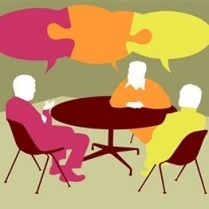 Видеопроект «Классное интервью»Видеопроект в формате блиц-интервью с участием школьников города Челябинска на тему профессионального самоопределения.Наиболее яркие, креативные участники (по результатам опроса), пройдут онлайн-кастинг для участия в съемке «Классного интервью».Видеопроект в формате блиц-интервью с участием школьников города Челябинска на тему профессионального самоопределения.Наиболее яркие, креативные участники (по результатам опроса), пройдут онлайн-кастинг для участия в съемке «Классного интервью».с 19.10.2020YouTube-канал информационно-образовательного проекта «PROнас: школьный медиахолдинг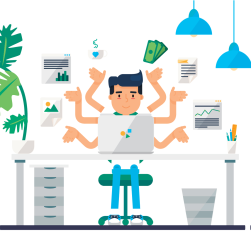 Медиа эстафета «PROфессия»Медиа эстафета на тему профессионального самоопределения «PROфессия»: размещение школьниками г. Челябинска, участниками форума фото, видео, текстовых материалов на тему выбора профессии в социальных сетях (на личных страницах, в группах и на страницах школ, детских редакций, объединений УСУ)Медиа эстафета на тему профессионального самоопределения «PROфессия»: размещение школьниками г. Челябинска, участниками форума фото, видео, текстовых материалов на тему выбора профессии в социальных сетях (на личных страницах, в группах и на страницах школ, детских редакций, объединений УСУ)с 19.10.2020YouTube-канал информационно-образовательного проекта «PROнас: школьный медиахолдинг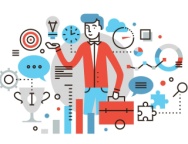 Эстафета «ПрофЧЕ - Челябинск профессиональный»Группа обучающихся  изучают (возможно использование сайта ПРОФОРИЕНТАЦИЯhttps://chelprof.my1.ru) наиболее заинтересовавшее профессиональное направление деятельности, профессию. Разрабатывает сюжет собственного ролика, используя любой стиль и жанр. Готовые ролики размещаются на официальном сайте образовательной организации в разделе «Профориентация»Группа обучающихся  изучают (возможно использование сайта ПРОФОРИЕНТАЦИЯhttps://chelprof.my1.ru) наиболее заинтересовавшее профессиональное направление деятельности, профессию. Разрабатывает сюжет собственного ролика, используя любой стиль и жанр. Готовые ролики размещаются на официальном сайте образовательной организации в разделе «Профориентация»с 19.10.2020Официальный сайт образовательной организации раздел «Профориентация»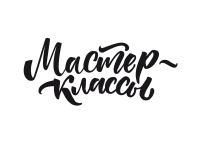 Мастер-классы от студентов ВУЗ и ССУЗПрезентация опыта  студентов ВУЗ и ССУЗ в различных сферах профессиональной деятельности для приобретения новых  навыков от наставников.   Презентация опыта  студентов ВУЗ и ССУЗ в различных сферах профессиональной деятельности для приобретения новых  навыков от наставников.   с 19.10.2020Сайты партнеров Форума из числа ВУЗ, ССУЗ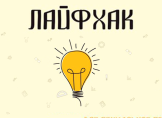 «Будущим от бывших»Видеоматериалы, подготовленные выпускниками разных лет на различные темы (поступление в ВУЗ, потеря интереса к учёбе, выбранному факультету, как совместить работу с обучением и т.д.)Видеоматериалы, подготовленные выпускниками разных лет на различные темы (поступление в ВУЗ, потеря интереса к учёбе, выбранному факультету, как совместить работу с обучением и т.д.)с 19.10.2020YouTube-канал информационно-образовательного проекта «PROнас: школьный медиахолдинг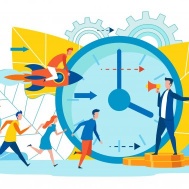 Виртуальные экскурсииПредприятия различных секторов экономики города Челябинска знакомят обучающихся со спецификой работы и профессиональными навыками ярких представителей (профессионалов).Предприятия различных секторов экономики города Челябинска знакомят обучающихся со спецификой работы и профессиональными навыками ярких представителей (профессионалов).с 19.10.2020Сайт ПРОФОРИЕНТАЦИЯhttps://chelprof.my1.ru/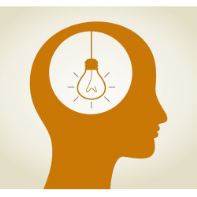 Квиз «Профессия»Возможность в игровой форме определить навыки необходимые при выборе профессии и для эффективной работы (нard skills, soft skills)Возможность в игровой форме определить навыки необходимые при выборе профессии и для эффективной работы (нard skills, soft skills)с 19.10.2020В образовательных организациях, с размещением информации на официальных сайтах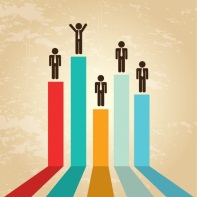 Конкурс на лучший логотип Форума «Новое поколение выбирает!»Поиск нового визуального образа, направленного на повышение узнаваемости ежегодного Форума «Новое поколение выбирает»и поощрение творческой самореализации в области брендинга, как возможного выбора пути профессионального направления деятельности в будущем.Поиск нового визуального образа, направленного на повышение узнаваемости ежегодного Форума «Новое поколение выбирает»и поощрение творческой самореализации в области брендинга, как возможного выбора пути профессионального направления деятельности в будущем.с 09.10.2020 по 30.10.2020Чек-лист Форума / группа в VK https://vk.com/i_profi74 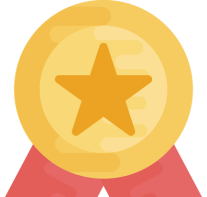 Конкурсы от ВУЗ и ССУЗВ период работы Форума ВУЗ и ССУЗ самостоятельно разрабатывают Конкурсы для обучающихся образовательных организаций.Каждый желающий может принять участие в любом из предложенных конкурсов.В период работы Форума ВУЗ и ССУЗ самостоятельно разрабатывают Конкурсы для обучающихся образовательных организаций.Каждый желающий может принять участие в любом из предложенных конкурсов.Сайты партнеров Форума из числа ВУЗ, ССУЗИнтерактивное онлайн – шоу для школьников 8 – 11-х классов «101 вопрос предпринимателю»Школьники 8 – 11-х классов смогут задать вопросы успешным предпринимателям. Наиболее активные участники смогут провести день с предпринимателем и получить ценные призы.Школьники 8 – 11-х классов смогут задать вопросы успешным предпринимателям. Наиболее активные участники смогут провести день с предпринимателем и получить ценные призы.19.10.2020Сайт для регистрации:101вопрос74.рф/
трансляция на платформе ZOOM по ссылке: https://us02web.zoom.us/j/82805847884?pwd=VkpVcXd2a1hweUdOYzRRQXByeWZHZz09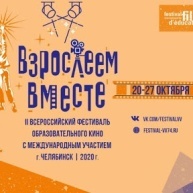 II Всероссийский фестиваль образовательного кино «Взрослеем вместе» В программе фестиваля представлены фильмы, посвященные детству, юности, семейному миру, школе, досугу, социальному и культурному разнообразию, а также ситуациям, в которых происходит позитивное изменение мыслей, чувств и сознания взрослеющего человека и окружающих его людей.Фильмы фестиваля – это призыв к взрослым понимать мир ребенка, проявляя сопричастность к его жизненному опыту и совместному развитию.Программа II фестиваля включает более 30 фильмов из России и других стран мира. Зрители увидят короткометражное и полнометражное игровое, документальное и анимационное кино для различной аудитории: дети от 7 до 17 лет, молодежь 18 лет.В программе фестиваля представлены фильмы, посвященные детству, юности, семейному миру, школе, досугу, социальному и культурному разнообразию, а также ситуациям, в которых происходит позитивное изменение мыслей, чувств и сознания взрослеющего человека и окружающих его людей.Фильмы фестиваля – это призыв к взрослым понимать мир ребенка, проявляя сопричастность к его жизненному опыту и совместному развитию.Программа II фестиваля включает более 30 фильмов из России и других стран мира. Зрители увидят короткометражное и полнометражное игровое, документальное и анимационное кино для различной аудитории: дети от 7 до 17 лет, молодежь 18 лет.с 20.10.2020 по 27.10.2020Сайт https://festival-vv74.ru/ группа в VK https://vk.com/festivalvv Награждение участников конкурсов профориентационной направленности: Победители конкурсов профориентационной направленности по итогам трех конкурсов, награждаются дипломами Комитета по делам образования города Челябинска в прямой трансляции на YouTube-канале.Победители конкурсов профориентационной направленности по итогам трех конкурсов, награждаются дипломами Комитета по делам образования города Челябинска в прямой трансляции на YouTube-канале.Прямая трансляция на YouTube-канале информационно-образовательного проекта «PROнас: школьный медиахолдинг»(www.ПРОнас.онлайн)«ПРОФориентир»Победители конкурсов профориентационной направленности по итогам трех конкурсов, награждаются дипломами Комитета по делам образования города Челябинска в прямой трансляции на YouTube-канале.Победители конкурсов профориентационной направленности по итогам трех конкурсов, награждаются дипломами Комитета по делам образования города Челябинска в прямой трансляции на YouTube-канале.22.10.2020 в 15:00Прямая трансляция на YouTube-канале информационно-образовательного проекта «PROнас: школьный медиахолдинг»(www.ПРОнас.онлайн)«Я выбираю»Победители конкурсов профориентационной направленности по итогам трех конкурсов, награждаются дипломами Комитета по делам образования города Челябинска в прямой трансляции на YouTube-канале.Победители конкурсов профориентационной направленности по итогам трех конкурсов, награждаются дипломами Комитета по делам образования города Челябинска в прямой трансляции на YouTube-канале.Дата по согласованиюПрямая трансляция на YouTube-канале информационно-образовательного проекта «PROнас: школьный медиахолдинг»(www.ПРОнас.онлайн)«Лучший логотип Форума»Победители конкурсов профориентационной направленности по итогам трех конкурсов, награждаются дипломами Комитета по делам образования города Челябинска в прямой трансляции на YouTube-канале.Победители конкурсов профориентационной направленности по итогам трех конкурсов, награждаются дипломами Комитета по делам образования города Челябинска в прямой трансляции на YouTube-канале.Дата по согласованиюПрямая трансляция на YouTube-канале информационно-образовательного проекта «PROнас: школьный медиахолдинг»(www.ПРОнас.онлайн)